Publicado en Ciudad de México el 15/12/2020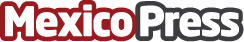 Comunicación satelital de Globalstar, principal aliado en la prevención del robo al transporte de cargaLos servicios de red satelital proveen más seguridad tanto a los conductores como a las unidades que trasladan insumosDatos de contacto:Carolina Medina55 5511 7960Nota de prensa publicada en: https://www.mexicopress.com.mx/comunicacion-satelital-principal-aliado-en-la Categorías: Telecomunicaciones Ciberseguridad http://www.mexicopress.com.mx